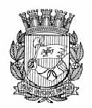 Publicado no D.O.C. São Paulo, 150 Ano 63.Sexta-Feira 10 de Agosto de 2018GABINETE DO PREFEITO. Pág, 01BRUNO COVASPORTARIASPORTARIA 661, DE 9 DE AGOSTO DE 2018BRUNO COVAS, Prefeito do Município de São Paulo, usandodas atribuições que lhe são conferidas por lei,RESOLVE:EXONERARSECRETARIA MUNICIPAL DE EDUCAÇÃO1- ALLAN PAULO DO NASCIMENTO, RF 840.194.2, vínculo1, do cargo de Assistente Técnico I, Ref. DAS-09, do CentroEducacional Unificado Jaçanã, da Diretoria Regional de EducaçãoJaçanã/Tremembé, da Secretaria Municipal de Educação,vaga 7129.2- JOTAMAR APARECIDO CANDIDO, RF 840.604.9, vínculo1, do cargo de Assistente Técnico I, Ref. DAS-09, do CentroEducacional Unificado Azul da Cor do Mar – Professor JosseiToda, da Diretoria Regional de Educação Itaquera, da SecretariaMunicipal de Educação, vaga 8167.PREFEITURA DO MUNICÍPIO DE SÃO PAULO, aos 9 de agostode 2018, 465º da fundação de São Paulo.BRUNO COVAS, PrefeitoPORTARIA 662, DE 9 DE AGOSTO DE 2018BRUNO COVAS, Prefeito do Município de São Paulo, usandodas atribuições que lhe são conferidas por lei,RESOLVE:Designar o senhor ANTONINHO DE ABREU, RF 133.576.6,para, no período de 03 de setembro a 02 de outubro de 2018,substituir a senhora SILVIA CIBELE APARECIDA DA SILVA, RF799.794.9, no cargo de Chefe de Gabinete, símbolo CHG, daChefia de Gabinete, do Gabinete do Prefeito Regional, da PrefeituraRegional Jaçanã/Tremembé, à vista de seu impedimentolegal, por férias.PREFEITURA DO MUNICÍPIO DE SÃO PAULO, aos 9 de agostode 2018, 465º da fundação de São Paulo.BRUNO COVAS, PrefeitoPORTARIA 663, DE 9 DE AGOSTO DE 2018BRUNO COVAS, Prefeito do Município de São Paulo, usandodas atribuições que lhe são conferidas por lei,RESOLVE:Designar a senhora CAMILA ALEXANDRINO ROCHA, RF822.691.1, no período de 06 a 15 de agosto de 2018, em substituiçãoao senhor DANIEL BRUNO GARCIA, RF 835.909.1, pararesponder pelo cargo de Chefe de Gabinete, símbolo CHG, doGabinete do Secretário, da Secretaria Municipal de Trabalho eEmpreendedorismo, à vista de seu impedimento legal, por férias.PREFEITURA DO MUNICÍPIO DE SÃO PAULO, aos 9 de agostode 2018, 465º da fundação de São Paulo.BRUNO COVAS, Prefeito.SECRETARIAS. Pág, 03TRABALHO E EMPREENDEDORISMOGABINETE DA SECRETÁRIAPORTARIA Nº. 024/2018 – SMTE/GABAltera a composição da Comissão de Avaliação de Propostasdo Programa para Valorização de Iniciativas Tecnológicas- VAI TECA SECRETÁRIA MUNICIPAL DE TRABALHO E EMPREENDEDORISMO,no uso de suas atribuições legais e regulamentares,especialmente o disposto no § 2º do artigo 26 da Lei Municipal15.838 de 04 de julho de 2013 e no artigo 3º do Decreto Municipal55.462 de 29 de agosto de 2014:RESOLVE:Art. 1º - Nomear, para compor a Comissão de Avaliação dePropostas do Programa para a Valorização de Iniciativas Tecnológicas– VAI TEC, sob a presidência da primeira:I - Representantes do Poder Executivo:a) Bruna Guerrieri Huszar RF: 851.384-8– Secretaria Municipal de Trabalho e Empreendedorismo;b) Guilherme Ralisch RG 8.516.129-6– ADE SAMPA;c) Luiz Fernando Camilo Ferreira RF: 847.849-0– Secretaria Municipal de Inovação e Tecnologia;d) Michel de Almeida Porcino RG: 27.812.765-3– São Paulo Negócios.II – Representantes da Sociedade Civil:a) Ana Marisa Chudzinski-Tavassi, RG 19284014– Instituto Butantan;b) Daniel Villela Plotrino RG: 24.831.996-6– FIESP;c) José Bento Carlos Amaral Junior, RG: 11.067.972- Fundação Getúlio Vargas;d) Roseli de Deus Lopes RG: 15.147.680- Uiversidade de São Paulo.Art. 2º - Esta portaria entre em vigor na data de sua publicação.Art. 3º - Revogam-se as disposições em contrário, em especiala Portaria n° 023/2018-SMTEPORTARIA Nº 25 / 2018 – SMTE/GABINSTITUI O PROGRAMA TEM SAÍDA, DESTINADOAO APOIO ÀS MULHERES EM SITUAÇÃODE VIOLÊNCIA DOMÉSTICA E FAMILIAR.ALINE CARDOSO, Secretária Municipal do Trabalho e Empreendedorismo,usando das atribuições que lhe são conferidaspor lei,RESOLVE:Art. 1º Fica instituído o PROGRAMA TEM SAÍDA, destinadoa desenvolver e fortalecer ações voltadas à promoção daautonomia financeira das mulheres em situação de violênciadoméstica e familiar, promovendo medidas de qualificaçãoprofissional, de geração de emprego e renda e inserção nomercado de trabalho.Art. 2º São diretrizes do PROGRAMA TEM SAÍDA:I - Oferta de condições de autonomia financeira, por meiode programas de qualificação profissional, de geração de empregoe renda e intermediação de mão de obra;II - Capacitação e sensibilização permanentes dos servidorespúblicos para a oferta de atendimento qualificado e humanizadomulheres em situação de violência doméstica e familiar,observados os princípios da dignidade da pessoa humana, daigualdade e da não revitimização;III - Acesso a atividades ocupacionais e à renda, por meioda oferta de oportunidades de ocupação e de qualificaçãoprofissional, nos termos da Lei nº 13.178, de 17 de setembro de2001, alterada pela Lei nº 13.689, de 19 de dezembro de 2003,que instituiu o Programa Operação Trabalho.Art. 3º O PROGRAMA TEM SAÍDA consistirá em:I – mobilizar empresas para disponibilizarem vagas decontratação e oportunidades de trabalho para as mulheres emsituação de violência doméstica e familiar;II – criar e atualizar banco de dados de empresas interessadase as vagas disponibilizadas por estas;III - encaminhar mulheres em situação de violência domésticae familiar para vagas de emprego disponíveis no bancode dados;IV – informar mulheres em situação de violência domésticae familiar que venham a procurar o equipamento público ligadoà SMTE sobre seus direitos;V – incluir mulheres em situação de violência domésticae familiar em atividades ocupacionais remuneradas e capacitaçãopelos órgãos municipais ou por entidades conveniadas,sem geração de qualquer vínculo empregatício, nos termos doPrograma Operação Trabalho, regulamentado pelo Decreto nº44.484, de 10 de março de 2004;VI – encaminhar mulheres em situação de violência domésticae familiar em ações promovidas pela Prefeitura Municipalde São Paulo, tais como o Programa Trabalho Novo, instituídopelo Decreto n. 58.330, de 20 de julho de 2018.Parágrafo único - Na seleção de beneficiários para participaçãonos programas conduzidos pela Secretaria Municipalde Trabalho e Empreendedorismo, todas as Coordenadoriasdeverão prever percentual mínimo das vagas para mulheresem situação de violência doméstica e familiar, respeitadas aspreferências legais.Art. 4º Cabe à Coordenadoria do Trabalho adotar as medidasadministrativas voltadas ao implemento do ProgramaTem Saída.Art. 5º Essa Portaria entra em vigor na data de sua publicação.COORDENADORIA DE SEGURANÇA ALIMENTARE NUTRICIONALDESPACHOS DO COORDENADOR6064.2018/0001300-6Supervisão de Feiras Livres – Solicita exclusão da feira3101-1 nas seguintes matrículas nº 009.411-01-1, 014.831-03-1, 013.198-01-7, 012.847-03-8, 025.275-01-1, 012.573-01-9,016.330-03-0, 027.245-01-2, 206.984-01-4 e 216.860-01-6,da feira 3101-1, nos termos do inciso II, art. 26, Decreto nº48.172/2007. 1. À vista dos elementos que instruem o presenteprocesso administrativo, notadamente da comunicação defaltas (doc. nº 9861774), da manifestação de exclusão feita pelaárea competente Supervisão de Feiras Livres (doc. nº 9861814)e parecer da Chefe de Assessoria Técnica (doc. nº 10029079) ,que acolho e adoto como razões de decidir, pela competênciaconferida pelo inciso IV, art. 28, do Decreto n° 58.153/2018,DEFIRO o pedido de exclusão dos feirantes Agostinho Teixeira,matricula nº 009.411-01-1, Lilian de Franca, matricula nº014.831-03-1, José Donizetti Maria, matricula nº 013.198-01-7,Daiane Santos Lopes MEI, matricula nº 012.847-03-8, MarcoAntonio Petrosino, matricula nº 012.573-01-9, Patricia Fogolinde G. Petrosino, matricula nº 025275-01-1, G. Ferreira LanchesLTDA, matricula nº 016.330-03-0, Ana Jorge da Silva MEI,matricula nº 027.245-01-2, Josefa Alves Barreto, matricula nº206.984-01-4 e João Ferreira da Silva, matricula nº 216.860-01-6, pertencentes a feira nº 3101-1, com fundamento no Inciso II,artigo 26, do Decreto nº 48.172/2007.SERVIDORES. Pág, 34TRABALHO E EMPREENDEDORISMOGABINETE DA SECRETÁRIAFUNDAÇÃO PAULISTANA DE EDUCAÇÃO ETECNOLOGIAPORTARIA 28, DE 9 DE AGOSTO DE 2018JASMIM LINH EYMERY, Diretora Geral da Fundação Paulistanade Educação, Tecnologia e Cultura, usando das atribuiçõesque lhe são conferidas por lei, em especial a previsão estatutáriado artigo 12, inciso IV, RESOLVE:DEMITIR, A PEDIDO, nos termos do artigo 487, § 2º, da Consolidaçãodas Leis do Trabalho o empregado público ABRAHÃOBALDINO, R.G. 34.450.809-2, e a partir de 07/08/2018, do cargode Professor de Ensino Técnico de Gestão de Serviço de Saúde, da Escola Municipal de Educação Profissional e Saúde PúblicaProfessor Makiguti, da Fundação Paulistana de Educação,Tecnologia e Cultura, da da Secretaria Municipal de Trabalho eEmpreendedorismo.
EDITAIS. Pág, 43TRABALHO E EMPREENDEDORISMOGABINETE DA SECRETÁRIACOORDENADORIA DE SEGURANÇA ALIMENTARE NUTRICIONALATAS – COMUSAN-SPAta da 8ª. Reunião Ordinária de 2017 do Pleno daVI Gestão do Conselho Municipal de Segurança Alimentar eNutricional - COMUSAN-SP. Aos vinte e um (21) dias do mêsde setembro de 2017, no Mercado Gourmet, espaço internoao Mercado Municipal Paulistano, na Rua da Cantareira, 306,Centro, São Paulo, realizou-se a 8ª. Reunião Ordinária de 2017do Pleno da VI Gestão do Conselho Municipal de SegurançaAlimentar e Nutricional – COMUSAN-SP. Pauta: 1. Alimentaçãoescolar, CODAE, CRN-3; 2. Alimento Solidário; 3. Dia Mundialda Alimentação; 4. Evento Encontro Alimentação no contextodas Grandes Cidades nos dias 30 e 31 de outubro; 5. Ler eaprovar as Moções Feira de Orgânicos e Indígenas; 6. Informes.Estiveram presentes conforme assinatura em lista: YaraCunha Costa da Secretaria Municipal de Direitos Humanos eCidadania – SMDHC; Solange Cavalcante da S. Rodolfi da SecretariaMunicipal do Verde e Meio Ambiente – SVMA; AlessandroMendonça Mazzoni da Secretaria do Verde e Meio Ambiente – SVMA; Vania Luiza Cabrera da CRN-3; Viviam Zollck da CRN-3;Adalgisa Oliveira da Silva da ANESF; Kiyosumi Misawa da AICC;Christiane Gasparine Araujo Costa do Instituto Polis; Nadir SilvaSoares da Rede Social de SANS-BT; Márcia Cristina Thomazinhoda Fundação Abrinq; Tereza Anunciata C. dos Santos da Pastoralda Criança; Edneia Avelar do Instituto Atá; Luis Henrique Meirada Secretaria Municipal de Trabalho e Empreendedorismo--SMTE; Celia Maria Vairo da Secretaria Municipal de Assistênciae Desenvolvimento Social – SMADS; Márcia Maria Rodriguesda Secretaria Municipal de Assistência e DesenvolvimentoSocial – SMADS; Daniela Wenzel da Secretaria Municipal daSaúde – SMS; Vera Helena Lessa Villela da Secretaria Municipalda Saúde – SMS; Bettina Brasil da Universidade Paulista; DalvaMaria do Movimento para Direito a Moradia; Marcelo M. doGarmiz; Leandro dos Santos Souza da Secretaria Estadualde Agricultura e Abastecimento-SAA; Suzely de Miranda doConsea-SP-SAA; José Valverde Machado do Consea-SP/Caisan--SP/Codeagro-SAA; Rosalina Alves da Secretaria Municipal deTrabalho e Empreendedorismo-SMTE; Mirtes Holanda, da Mãosna Massa; Joyce Martins da sociedade civil; Maria da ConceiçãoCaé Silva do SINESP; Horastor dos Santos Neto Secretaria Municipalde Trabalho e Empreendedorismo-SMTE; Antonio Teixeirada Secretaria de Trabalho e Empreendedorismo-SMTE; Avani F.Oliveira do COMPISP/indígena; Giuliano Magnelli da CâmaraMunicipal de São Paulo; André Luzzi da Ação da Cidadania; AurélioOliveira Coordenador da Cosan da Secretaria de Trabalhoe Empreendedorismo-SMTE. Dando início aos trabalhos o item1 da pauta trouxe as observações da necessidade de se mapeare acompanhar a compra de alimentos orgânicos para a alimentaçãoescolar. Item 2 não foi tratado. Item 3 teve a sugestãoda integração das agendas municipais e estaduais para açõescomuns. Item 4 não houve consenso sobre a organização doevento e, ao final, por solicitação da presidente do Conselho foiagendada reunião extraordinária com uma comissão formadapor representantes da Cosan-SMTE, da Secretaria Estadual deAgricultura e do Governo Federal para se buscar o consensoque não se obteve na reunião de hoje. Item 5 foram feitas manifestaçõesde apoio à feira de orgânicos e à causa indígena, asmoções ficaram de ser apresentadas na próxima reunião. Item6 teve informes da presidente do Conselho sobre sua próximaviagem para a Organização das Nações Unidas para Agriculturae Alimentação FAO em Roma/Itália e acompanhamento emValência/Espanha de reunião sobre o Pacto de Milão. Eu, WanderleyAndrade da Costa Lima, redigi e lavro a presente ata.Ata da 9ª. Reunião Ordinária do Conselho Municipal deSegurança Alimentar e Nutricional-Comusan-SP, Aos vinte e seis(26) dias do mês de outubro de 2017, no Mercado Gourmet,espaço interno ao Mercado Municipal Paulistano, na rua daCantareira, 306, Centro, São Paulo, realizou-se a 9ª. ReuniãoOrdinária de 2017, do Pleno da VI Gestão do Conselho Municipalde Segurança Alimentar e Nutricional-Comusan-SP. Pauta: 1.Avaliação das ações do Dia Mundial da Alimentação; 2. Encaminhamentodo PDUI Plano de Desenvolvimento Urbano Integrado;3. Encaminhamento e processos para a próxima reunião daCaisan municipal; 4. Discussão e votação acerca da moção deapoio aos Guaranis; 5. Posicionamento acerca do Projeto de Lei550/2016, que originou a Lei 16704/2017, que institui e estabelecediretrizes para a Política Municipal de Erradicação da Fomee Promoção do Fundo Social dos Alimentos-PMEFSA e dá outrasprovidências; 6. Compartilhamento das reuniões realizadas comSecretários; 7. Conferência Mais 2 – encaminhamentos; 8. Informes.Estiveram presentes conforme assinatura em lista: JabsCrês Maia Santos da Secretaria do Governo Municipal; AurélioCosta Oliveira, Coordenador da Cosan-SMTE; Marco AurélioLessa Villela da Secretaria das Prefeituras Regionais; DanielaWenzel da Secretaria Municipal de Saúde-SMS; Vera HelenaLessa Villela da Secretaria Municipal de Saúde-SMS; SolangeCavalcante da Silva Redolfi da Secretaria Municipal do Verdee Meio Ambiente-SVMA; Pedro Somma, Chefe de Gabinete daSecretaria Municipal de Trabalho e Empreendedorismo-SMTE;Horastor Neto da Cosan-SMTE; Alexandre Conti da SecretariaMunicipal de Trabalho e Empreendedorismo-SMTE; DanielBruno Garcia do Gabinete da Secretaria Municipal de Trabalhoe Empreendedorismo-SMTE; Priscila Domitila Ferber do CresanBT; Ângela Cristina Tepassê do DIEESE; Nadir Silva Moraes daRede Local de SANS do Butantã; Jéssica Moraes do Banco deAlimentos Associação Civil; Christiane Gasparini Araújo Costado Instituto Polis; Bettina Gerken Brasil da Universidade Paulista;Teresa Anunciata C. dos Santos da Pastoral da Criança;André Luzzi da Ação da Cidadania; Maria da Conceição CaêSilva do Sindicato dos Nutricionistas do Estado de São Paulo;Mirtes Gomes de Holanda da Mãos na Massa; Renata MirandaFilgueiras do DIEESE; Joyce Godinho Martins; Carolina ZambuziTilelli. Abrindo a reunião a presidente Christiane fez uma rápidaavaliação das ações realizadas no Dia Mundial da Alimentação,respectivamente, Semana da Alimentação, item 1 da pauta;foram descritas algumas das ações propostas pela Cosan,por exemplo o destaque para o Mercado Kinjo e sua coleta eposterior distribuição de alimentos para a população; tambémmereceram destaques as iniciativas junto aos equipamentospúblicos da rede municipal. Marco Aurélio lamentou a ausênciade sua proposta de atividades no núcleo de compostagem daLapa e foi- lhe lembrado que sua colaboração foi intempestivae, portanto, fora das discussões de planejamento para a realizaçãodo evento. Item 2 Vera Helena relatou sobre as audiênciaspúblicas e o êxito no acompanhamento nas diversas regiões dacidade. Item 3 foi observado que a Caisan municipal não se reúnedesde 2017, e que esforços teriam que ser feitos para que areunião prevista para o dia 1º. de novembro se concretize. Item4 não foi considerado. Item 5 teve atenção quanto à dúvida sobreo enquadramento da norma dentro do sistema de PolíticasPúblicas já existentes para o setor. Item 6 remeteu ao fato deque as reuniões do Conselho deveriam ser compartilhadas comas demais Secretarias envolvidas na diretrizes que norteiamo Comusan; foi proposto que a Secretária municipal da SMTEAline Cardoso se reunisse uma vez por semana com representantesdo Comusan para atualização dos trabalhos e informesdo Conselho. Item 7 foram sugeridos encaminhamentos paraimplementação do Plano Municipal de Segurança Alimentar eNutricional durante o evento Conferência + 2 a ser realizadoem dezembro. A presidente ratificou a necessidade de se tornaro município de São Paulo protagonista de Segurança Alimentare Nutricional tanto no cenário interno como internacional e levouao conhecimento dos presentes diversos livretos e apostilasque coletou em sua recente viagem para a Organização dasNações Unidas para Agricultura e Alimentação-FAO/ONU emRoma/Itália e para Valência/Espanha onde acompanhou reuniãosobre o Pacto de Milão. Item 8: Informes: Daniel informou sobreo estágio atual do plano de metas da Secretaria Municipal deTrabalho e Empreendedorismo-SMTE; O pleno do Conselhomanifestou sua indignação com o projeto ‘Alimento para Todos’anunciado pela Prefeitura Municipal. Ao final, a presidentereafirmou a disposição para os presentes do material coletadoem sua viagem à Europa. Nada mais havendo a tratar, eu WanderleyAndrade da Costa Lima, redigi e lavro a presente ata.Ata da reunião ordinária do Conselho Municipal de SegurançaAlimentar e Nutricional – COMUSAN-SP. Aos 7 (sete)dias de junho de 2018, no mezanino do Espaço Gourmetdo Mercado Municipal Paulistano, na rua da Cantareira, 306,Centro, São Paulo, realizou-se reunião ordinária do Pleno daVI Gestão do Conselho Municipal de Segurança Alimentar eNutricional – COMUSAN-SP. Pauta: 1. Assistência emergencialalimentar; 2. Informe reunião CAISAN; 3. Balanço PLAMSANem subsídio à nova gestão do COMUSAN; 4. Carta à SecretáriaAline Cardoso. Estiveram presentes conforme assinatura emlista: Christiane Costa, do Instituto Polis; Márcia Thomazinho,da Fundação Abrinq; André Luzzi, da Ação da Cidadania; MariaÂngela Raymondo, do CROPH; Alcyr Barbin Neto, da SecretariaMunicipal de Direitos Humanos e Cidadania; Vânia Luzia Cabre-ra, do CRN-3; Fernanda Sobral Capasso, da Secretaria Municipalde Educação; Avani Fulnio, da CEPEST/Indígena. Os trabalhostiveram início após a realização de sessão conjunta realizadaentre o COMUSAN e o conselho Municipal de DesenvolvimentoRural Sustentável e Solidário (CMDRSS). Em virtude destasduas agendas, a reunião foi presidida pelo Conselheiro AndréLuzzi integrante da Comissão Executiva e Comissão de RelaçõesInstitucionais e Comunicação.Inicialmente foram expostosos objetivos de se discutir o tema Assistência Alimentar emsituações de crises prolongadas e desastres. Ressaltou-se oscasos vivenciados recentemente na cidade de São Paulo comoa paralisação dos caminhoneiros e consequentemente impactono abastecimento alimentar e, ainda, o incêndio e desabamentoem edifício localizado no Centro da cidade. Foi feito informe deque infelizmente não foi possível convidar em tempo hábil arepresentação da Secretaria Municipal de Assistência Social eda Defesa Civil conforme deliberado pela comissão executivapara que o colegiado pudesse apreciar as políticas existentese sua implantação. A Comissão Executiva registrou que foramenviados aos conselheiros documentos firmados no âmbito daFAO/ONU de como o observar o direito humano à alimentaçãoem condições adversas, recomendando que os mesmos sejamutilizados para apreciação da ações realizadas no nível local.Vera Vilella comentou como são os procedimentos no âmbitoda Secretaria Municipal de Saúde em casos de emergências erelação com a Defesa Civil. Os presentes entenderam a necessidadede se demandar a Defesa Civil, órgão responsável, pelaelaboração e gestão dos planos de monitoramento e execuçãodas medidas frente aos desastres socioambientais, catástrofese crises prolongadas.Em seguida, os presentes fizeram consideraçõessobre o momento de fragilidade institucional da relaçãoCAISAN e COMUSAN, e ausência de informações mais densassobre as discussões realizadas ao nível da Câmara. Quantoao balanço do Plano aguardam ainda posicionamento maisestruturado por parte da Presidência dos trabalhos da CAISANde revisão do documento.Os conselheiros ressaltaram tambémque a Presidente Christiane Costa em ocasiões anteriores empreparação ao processo eleitoral do COMUSAN realizou exposiçãocom farta documentação e registro sobre as ações promovidaspela VI Gestão do COMUSAN, que se finda, bem comoos desafios em curso. Consideram que este material é muitoútil para auxiliar o processo de transição. Lamentam a demorana conclusão do processo de posse da nova gestão.Passando,ao último tópico da pauta, foi deliberado pelos conselheirospresentes o envio em caráter de urgência à Secretaria Municipalde Trabalho e Empreendedorismo, Aline Cardoso, solicitandoque sejam envidados todos os esforços para a publicação dosresultados do processo eleitoral que escolheu as organizações,movimentos sociais e grupos para compor a nova gestão doCOMUSAN, e a sua posse, para que a missão institucional doconselho seja atingida de forma adequada frente a tantos desafiosalimentares observados na cidade. Nada mais havendo atratar a reunião foi encerrada.Ata da reunião ordinária do Conselho Municipal deSegurança Alimentar e Nutricional – COMUSAN – SP. Aos14 (quatorze) dias de junho de 2018, na Coordenadoriade Segurança Alimentar e Nutricional – COSAN, da SecretariaMunicipal de Trabalho e Empreendedorismo – SMTE, naavenida São João, 473, Centro, São Paulo, realizou-se reuniãoordinária do Conselho Municipal de Segurança Alimentar eNutricional – COMUSAN-SP. Pauta tratou dos preparativos paraa posse da VII Gestão do Comusan, bem como das indicaçõesdos membros do Poder Público do citado Conselho. Tambémforam discutidas as atividades do Banco de Alimentos e doPAA. Estiverem presentes conforme assinatura em lista: AndréLuzzi, da Ação de Cidadania; Fernanda Sobral Capasso, da SecretariaMunicipal de Educação; Solange Redolfi, da sociedadecivil; Maria Ângela Raimondo, da CROPH; Alessandro MendonçaMazzoni, da Secretaria Municipal do Verde de Meio Ambiente;Christiane Costa, do Instituto Polis; Aurélio Costa, da COSAN;Horastor Neto, da COSAN. Abrindo os trabalhos Christiane Costasolicitou informações atualizadas sobre os preparativos paraa posse da VII Gestão do Comusan. Aurélio Costa apresentouo recente desenvolvimento das tratativas para a cerimônia deposse da nova gestão do Conselho e atualizou os dados sobreas indicações do Poder Público já recebidas, enfatizando osesforços que estão sendo feitos para que a lista dos nomes dosrepresentantes institucionais no Comusan pudesse ser completadao mais breve possível. André Luzzi indagou sobre ostrabalhos que estão sendo conduzidos pelo Banco de Alimentose sua relação com o papel do PAA na cidade de São Paulo comoforma de garantir a segurança alimentar em situações de criseou catástrofes, tais como a greve dos caminhoneiros e o recentedesabamento do edifício na região central da cidade. AurélioCosta mostrou que o desempenho do Banco de Alimentos temsido satisfatório para as demandas assinaladas por André Luzzie pontuou que a COSAN está, como sempre, aberta para sugestõesque visem aperfeiçoar o atendimento à população. Nadamais havendo a tratar a reunião foi encerrada.Ata da reunião ordinária do Conselho Municipal deSegurança Alimentar e Nutricional – COMUSAN-SP. Aos 19(dezenove) dias de julho de 2018, na Coordenadoria deSegurança Alimentar e Nutricional – COSAN, da SecretariaMunicipal de Trabalho e Empreendedorismo – SMTE, na avenidaSão João, 483, Centro, São Paulo, realizou-se reuniãoordinária do Conselho Municipal de Segurança Alimentar eNutricional – COMUSAN-SP. Pauta tratou dos preparativos paraa posse da VII Gestão do Comusan, incluindo a discussão sobrea metodologia que deverá ser observada para o preenchimentodas vagas remanescentes de suplentes dos representantes dasociedade civil, bem como da aprovação das atas do Conselho.Também foi colocada a elaboração de Moção sobre o PL do Veneno,do aleitamento materno na Companhia Paulista de TrensMetropolitanos – CPTM, sobre o PL que restringe a venda dealimentos orgânicos e, também, informes sobre o projeto ‘Ligueos Pontos’ e sobre a LOA. Estiveram presentes conforme assinaturaem lista: Vânia Luzia Cabrera, do CRN-3; Dalva Oliveira;Teresa dos Santos, da Pastoral da Criança: Maria de LourdesBatista, da COSAN; Patrícia Assis Roberto, visitante; FernandaSobral Capasso, da Secretaria Municipal de Educação; BettinaBrasil, da UNIP; Maria Ângela Raimondo, da CROPH; HorastorNeto, da COSAN; Aurélio Costa, da COSAN; Pedro Somma, daSMTE; André Luzzi, da Ação da Cidadania. Abrindo os trabalhosfoi colocado por Pedro Somma a disposição da SMTE de realizaro evento de posse da nova gestão do COMUSAN simultaneamentecom a próxima reunião da Câmara Intersecretarial deSegurança Alimentar e Nutricional – CAISAN, como forma desedimentar o trabalho conjunto entre os dois órgãos e buscaralinhamento nas ações que serão desenvolvidas para a consecuçãodas metas do Plano Municipal de Segurança Alimentar eNutricional. Pedro Somma lembrou que a Prefeitura tem cerimonialpróprio para essas ocasiões e que seria conveniente umdiálogo entre a Comissão Executiva do Comusan e os responsáveispelo cerimonial oficial. A questão das vagas remanescentesdos suplentes representantes da sociedade civil deverá seguircritérios que serão estabelecidos pela VII Gestão, imediatamenteapós a eleição da presidência do novo conselho. Em seguidafoi feita a leitura e aprovação das atas do COMUSAN. As minutasdas moções deverão ser preparadas até a próxima reuniãoda Comissão Executiva do Comusan. André Luzzi manifestou-sesobre o projeto ‘Ligue os Pontos’ apresentando a necessidadede uma metodologia para se mapear os recursos alimentares daregião onde o projeto está sendo executado. André Luzzi tambémpropôs uma mobilização da sociedade para participaçãoativa nas discussões envolvendo a LOA. Nada mais havendo atratar a reunião foi encerrada.LICITAÇÕES. Pág, 56TRABALHO E EMPREENDEDORISMOFUNDAÇÃO PAULISTANA DE EDUCAÇÃOE TECNOLOGIAProcesso nº 8110.2018/0000312-9INTERESSADO: CENTURION SEGURANCA E VIGILÂNCIA LTDAASSUNTO: Contrato de prestação de vigilância e segurançapatrimonial integrada, com a instalação e manutenção deequipamentos de vigilância eletrônica e controle de acessopara atender às necessidades da Escola Municipal de EducaçãoProfissional e Saúde Pública Prof. Makiguti e Centro de FormaçãoCultural de Cidade Tiradentes. Contrato n.º 08/FUNDAÇÃOPAULISTANA/2016. Infração contratual. Notificação.I – No uso das atribuições que me foram conferidas por lei,nos termos do art. 57 do Decreto 44.279/2003, que regulamentoua Lei 13.278/2002, e art. 87 da Lei 8.666/93, e ainda, combase nos demais elementos constantes do presente, em especialo atestado SEI n.º 8955493 e encaminhamento SEI 9366066 e oParecer FUNDATEC/AJ n.º 9534864, NOTIFICO a empresa CENTURIONSEGURANÇA E VIGILÂNCIA LTDA., inscrita no CNPJ/MFsob o n. 67.668.194/0001-79, a apresentar defesa prévia, noprazo de 5 (cinco) dias úteis, haja vista que se encontra sujeitaà penalidade por descumprimento de cláusula contratual emrazão da não substituição de itens furtados, perfazendo o montantede R$ 50.485,63 (cinquenta mil, quatrocentos e oitenta ecinco reais e sessenta e três centavos), conforme itens 8.26 e9.1.2, do Contrato n.º 08/FUNDAÇÃO PAULISTANA/2016.II – Para efeito de apresentação de defesa prévia utilizara referência Processo Administrativo nº 8110.2018/0000312-9,efetuando o protocolo na Av. São João, 473, 6º andar, sala 06,Centro, São Paulo/SP.INTERESSADO: CENTURION SEGURANÇA E VIGILÂNCIA LTDAASSUNTO: Contrato de prestação de vigilância e segurançapatrimonial integrada, com a instalação e manutenção deequipamentos de vigilância eletrônica e controle de acessopara atender às necessidades da Escola Municipal de EducaçãoProfissional e Saúde Pública Prof. Makiguti e Centro de FormaçãoCultural de Cidade Tiradentes. Contrato n.º 08/FUNDAÇÃOPAULISTANA/2016. Infração contratual. Notificação.I – No uso das atribuições que me foram conferidas por lei,nos termos do art. 57 do Decreto 44.279/2003, que regulamentoua Lei 13.278/2002, e art. 87 da Lei 8.666/93, e ainda, combase nos demais elementos constantes do presente, em especialo atestado SEI n.º 8955493 e encaminhamento SEI 9366066 e oParecer FUNDATEC/AJ n.º 9534864, NOTIFICO a empresa CENTURIONSEGURANÇA E VIGILÂNCIA LTDA., inscrita no CNPJ/MFsob o n. 67.668.194/0001-79, a apresentar defesa prévia, noprazo de 5 (cinco) dias úteis, haja vista que se encontra sujeitaa penalidade por falta de disponibilização de equipamentos,perfazendo o montante de R$ 1.281,41 (mil duzentos e oitentae um reais e quarenta e um centavos), conforme itens 9.1.4 e9.1.6. do Contrato n.º 08/FUNDAÇÃO PAULISTANA/2016.II – Para efeito de apresentação de defesa prévia utilizara referência Processo Administrativo nº 8110.2018/0000312-9,efetuando o protocolo na Av. São João, 473, 6º andar, sala 06,Centro, São Paulo/SP.Publicado no D.O.C. São Paulo, 150 Ano 63.Sexta-Feira 10 de Agosto de 2018Complemento do doc 10/08GABINETE DO PREFEITO. Pág, 01BRUNO COVASPORTARIASPORTARIA 666, DE 9 DE AGOSTO DE 2018BRUNO COVAS, Prefeito do Município de São Paulo, usandodas atribuições que lhe são conferidas por lei,RESOLVE:Exonerar a senhora ELOISA DE SOUSA ARRUDA, RF842.770.4, do cargo de Secretária Municipal, referência SM,da Secretaria Municipal de Direitos Humanos e Cidadania,vaga 13617.PREFEITURA DO MUNICÍPIO DE SÃO PAULO, aos 9 de agostode 2018, 465º da fundação de São Paulo.BRUNO COVAS, PrefeitoPORTARIA 667, DE 9 DE AGOSTO DE 2018BRUNO COVAS, Prefeito do Município de São Paulo, usandodas atribuições que lhe são conferidas por lei,RESOLVE:Exonerar o senhor EDUARDO ALEX BARBIN BARBOSA, RF842.921.9, do cargo de Secretário Adjunto, símbolo SAD, doGabinete da Secretária, da Secretaria Municipal de DireitosHumanos e Cidadania, vaga 13682.PREFEITURA DO MUNICÍPIO DE SÃO PAULO, aos 9 de agostode 2018, 465º da fundação de São Paulo.BRUNO COVAS, PrefeitoTITULOS DE NOMEAÇÃOTÍTULO DE NOMEAÇÃO 205, DE 9 DE AGOSTODE 2018BRUNO COVAS, Prefeito do Município de São Paulo, usandodas atribuições que lhe são conferidas por lei,RESOLVE:Nomear a senhora BERENICE MARIA GIANNELLA, RG14.459.496-1, para exercer o cargo de Secretária Municipal,referência SM, da Secretaria Municipal de Direitos Humanos eCidadania, vaga 13617.PREFEITURA DO MUNICÍPIO DE SÃO PAULO, aos 9 de agostode 2018, 465º da fundação de São Paulo.BRUNO COVAS, Prefeito.TÍTULO DE NOMEAÇÃO 206, DE 9 DE AGOSTODE 2018BRUNO COVAS, Prefeito do Município de São Paulo, usandodas atribuições que lhe são conferidas por lei,RESOLVE:Nomear a senhora MARISA FORTUNATO, RG 7.184.624-4-SSP/SP, para exercer o cargo de Secretária Adjunta, símboloSAD, do Gabinete da Secretária, da Secretaria Municipal deDireitos Humanos e Cidadania, vaga 13682.PREFEITURA DO MUNICÍPIO DE SÃO PAULO, aos 9 de agostode 2018, 465º da fundação de São Paulo.BRUNO COVAS, Prefeito.